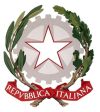 TRIBUNALE CIVILE DI LOCRIUfficio esecuzioni mobiliariIl Giudice dell’Esecuzione, dott.ssa Carmen Capitò,considerato che permane il rischio sanitario in tutto il territorio nazionale connesso all’emergenza epidemiologica da COVID-19, con la conseguente necessità di evitare assembramenti ed i possibili rischi di contagio;viste le linee guida relative alla trattazione delle cause, emanate del Presidente della Sezione Civile in data 08.09.2020 e quanto ivi richiamato,Disponela trattazione dei procedimenti e sub procedimenti fissati in presenza, all’udienza del 22.11.2021 mediante la suddivisione in fasce orarie, secondo il seguente prospetto:DALLE H. 9.00 ALLE H. 9.30  N. 867/2014 RGE – N.656/2019 –sub-1 RGE – N. 685/2019 sub-1 RGE  - N. 166/2020 RGE DALLE H. 9.30 ALLE H. 10.00N. 673/2019 sub- 1 RGE – N. 863/2019 RGE  - N. 873/2019 RGE – N.989/2019 RGE – N. 378/2020 RGEDALLE H. 10.00 ALLE H. 10.30 N. 650/2020 RGE – N. 658/2020 RGE  - N. 659/2020 RGE – N.660/2020 RGE – N. 74/2021 RGEDALLE H. 10.30 ALLE H. 11.00 N. 241/2021 RGE - N. 244/2021 RGE – N. 247/2021 e sub-1 RGE – N. 260/2021 RGE DALLE H. 11.00 ALLE H. 11.30N. 264/2019 RGACC – N. 1891/2019 RGACC  - N. 935/2020  RGACC – N.261/2021 RGE – N. 266/2021 RGEDALLE H. 11.30 ALLE H. 12.00N. 276/2021 RGE – N. 280/2021 RGE  - N. 288/2021 RGE – N.291/2021 RGE – N. 303/2021 RGEDALLE H. 12.00 ALLE H. 12.20N. 327/2021 RGE – N. 328/2021 RGE  - N. 330/2021 RGE – N.451/2021 sub-1 RGE Altri procedimenti eventualmente non indicati nel presente elenco saranno chiamati in coda all’ultima fasciaLocri, lì 18.11.2021                                                              Il Giudice dell’Esecuzione                                                                    GOT dott.ssa Carmen Capitò